Name: __________________________________________  			      Immunity Worksheet 5Lymphatic SystemEither fill in the missing information or circle the correct term in italics Lymphatic SystemThe lymphatic system is an ___________________ circulatory system.The fluid part of blood known as _________________________ leaks out of the capillaries and bathes the body cells. This allows for _____________________________ to occur more effienently. When the blood plamsa surrounds body cells it is called __________________________________ fluid. This fluid picks up debris, wastes and pathogens floating between cells and enters the lymphatic vessels. When the fluid enters these vessels its name changes once again, it is now called __________________.As this fluid travels back to the heart is is filtered along the way at ___________________________________ which contain high concentrations of white blood cells called _________________________________________ (B and T cells)Lymph node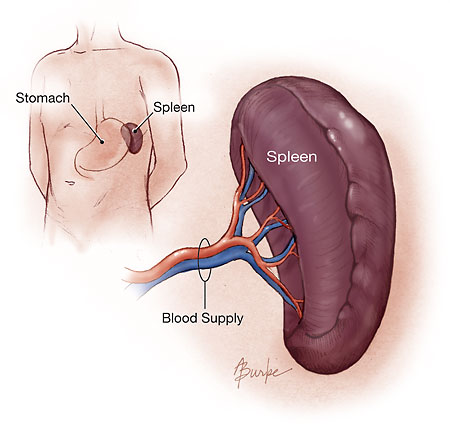 Small mass of tissue that contains lymphocytesFilters pathogens from the lymphThe SpleenThe spleen is in the upper _________________________. It filters pathogens and worn out red blood cells 
from the ___________________, and then lymphocytes in 
the spleen destroy them. It also acts as a blood reservoirThymuslocated in the upper chest behind the breast bone. It stores and matures ____________________________. TonsilsThey trap pathogens, which are destroyed by lymphocytes in the tonsils. Types of lymphocytes____________________ (thymus-dependent)____________________ (bone marrow-derived)____________________ (natural killer) 